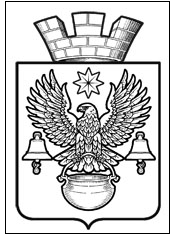 ПОСТАНОВЛЕНИЕАДМИНИСТРАЦИИ  КОТЕЛЬНИКОВСКОГО ГОРОДСКОГО ПОСЕЛЕНИЯ                 КОТЕЛЬНИКОВСКОГО МУНИЦИПАЛЬНОГО   РАЙОНА  ВОЛГОГРАДСКОЙ ОБЛАСТИот    11.02.2020                                                                                   № 131 «Об определении стоимости услуг, предоставляемых  на территории Котельниковского городского поселенияКотельниковского муниципального района Волгоградской области согласно гарантированному перечню услугпо погребению, и требований к их качеству, возмещаемых за счет средств  бюджета Волгоградской области»   В соответствии с Федеральным законом от 06.10.2003 г. № 131-ФЗ «Об общих принципах организации местного самоуправления в Российской Федерации», законом Волгоградской области от 03.04.2001 г. № 1436-ОД «О погребении и похоронном деле в Волгоградской области», Постановлением Правительства РФ от 29.01.2020 N 61 "Об утверждении коэффициента индексации выплат, пособий и компенсаций в 2020 году", Уставом  Котельниковского городского поселения Котельниковского муниципального района Волгоградской области, администрация Котельниковского городского поселения постановляет:1. Определить:- стоимость услуг, представляемых  на территории  Котельниковского городского поселения Котельниковского  муниципального района Волгоградской области,  согласно гарантированному перечню услуг по погребению,  возмещаемых за счет средств  бюджета Волгоградской области, Приложение №1.2. Настоящее постановление вступает в силу со дня его подписания, подлежит обнародованию на сайте akgp.ru и распространяет свое действие на правоотношения, возникшие с 01.01.2020 г.Глава Котельниковскогогородского поселения                                                                                             А.Л. ФедоровПРИЛОЖЕНИЕ № 1к постановлению администрации Котельниковского городского поселения Котельниковского муниципального района Волгоградской областиот 11.02.2020 г. № 131СТОИМОСТЬуслуг, представляемых  на территории  Котельниковского городского поселения Котельниковского  муниципального района Волгоградской области,  согласно гарантированному перечню услуг по погребению,  возмещаемых за счет средств  бюджета Волгоградской области.№ п/пПеречень услуг по погребениюЕдиница измеренияПредельная стоимость(в рублях)1.Оформление документов, необходимых для погребенияОдни похороныбесплатно2.Предоставление и доставка гроба и других предметов, необходимых для погребения:- гроб деревянный не драпированныйОдна штука1666,71- доставка гроба и других ритуальных предметов на дом или в моргОдни похороны604,94Облачение телаОдни похороны604,943.Перевозка тела умершего на кладбищеодни похороны1414,304.Погребение:4.Разметка, расчистка места для могилы, рытьё могилы вручную (без надмогильных сооружений)одна могила1259,94- погребение (опускание гроба в могилу, закапывание могилы, устройство надмогильного холма и установка регистрационной таблички)Одни похороны1070,11ВСЕГОВСЕГООдни похороны6016,00